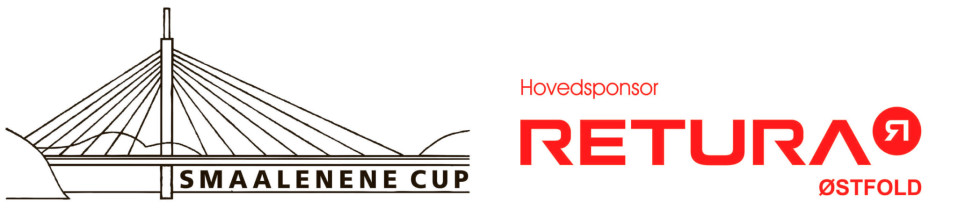 Dugnadsvakter i under Smaalenene Cup 2018Her kommer det litt generell info til alle de flott dugnadsvaktene våre under helgens arrangement.NB! Alle dugnadsvakter møter minimum 15 min før vakten starter. Meld dere til Hall ansvarlig for innlogging. Husk også å logg dere ut og skriv under på dugnadslisten før dere går.Kafévakt/grillvakt:  Det må stå en og kontinuerlig smøre bagetter og dele opp frukt. Bruk godt med pålegg, en bagett deles i to, pakkes i folie. Instruks finner du på kjøkkenet over mengde pålegg.All frukt dyppes i sitronvann etter at den er delt opp - så blir den ikke brun. Fordel passe mengde i et beger. Oversikt over mengde finner dere på eget ark på kjøkkenet. En person må kontinuerlig stå og lage kaffe og steke vafler. I tillegg må kassa betjenes av to personer. Prøv å unngå for lange køer, hold kontinuiteten oppe  og hold det rent og ryddig rundt deg. Eidsberghallen er det ikke bagetter. I grillteltet er det 2 stykker dissa har ansvaret for å rigge opp og rigge ned. Dere skal også forberede salat og annet som trengs på deres stasjon.Det er også i år kasse systemet Izzetle dette er et meget enkelt system.  Det går nå å betale både med kort og med vipps. Opplæring vil bli gitt, så møt opp i god tid.Lunsj vakt skal sette frem og ha ansvar for lunsjen som serveres til de lagene som har kjøpt A-Kort. Rydde opp etter lunsj og hjelpe til i kiosken om det er tid til det, etter at lunsjen er ferdig.Sekretariatsvakter: Det skal sitte to personer i sekretariatet på hver bane. Disse må møte 15 min. før hver kamp, for å få litt innføring i hvordan ting gjøres.  Rapporten inneholder bare lagsnavn, og dere fører bare opp antall mål.  Det er ikke timeout eller andre pauser. Det er viktig å holde tiden, så her er det viktig å mase på både lag og dommere. Etter endt kamp, skal resultatansvarlig / Hallansvarlig  ha rapporten. Ryddehjelp: Ryddevaktenes hovedansvar er å holde hallene rene og pene igjennom hele cup helgen. Hver hall har utstyr til å håndtere søppel og vaske nødvendige arealer. Spør hallansvarlig i hallen om hvor du finner alt nødvendig utstyr.Alle skift skal rydde holde hallen ryddig:Tømme søppelkasserRydde tribuner, lagleder benker, garderober og toaletter.Panteflasker skal sorteres ut i egne sekker, det er også egne panta stasjoner i hallene.Fylle på toalettpapir og såpe på alle toaletterVaske over ved behov i garderober, innganger og toaletter.Siste vakt alle 3 dagene skal vaske over toaletter og innganger, samt garderober om det er nødvendig. Pass på så det er hyggelig å komme i hallen dagen etterpå. Dette skal også gjøres underveis om det er nødvendig.Spør Hallansvarlig i hallen om det er noe du lurer på.Billettsalg: Deres oppgaver blir å ta vel imot gjestene våre. Vær blide og imøtekommende og selg billetter med ett smil. Følg nummermerking på billettene, og pass godt på pengeskrinet. Vi bruker izzettl dette er ett digitalt system som registrerer salget. Det er enkelt å bruke og opplæring vil bli gitt. Man kan da betale både med kort og med vipps.Sammen med billetten skal også det leveres ett programblad, til alle som kjøper billett.I år er det salg av 2 typer billetter: Dagsbillett og helge pass.Helgepasset er et armbånd dette skal du sørge på at kommer på armen til den som kjøper billetten. Gjesten har ikke lov til å putte det i lommen eller andre steder, det skal rett på armen.Maskotten og Lunsj Kjøre vakt får egen beskrivelse av vakt direkte til seg.Ta kontakt med hallansvarlig eller dugnadsansvarlig om det skulle være noe.Dugnadsansvarlig: Kristine Skjolden 93435969Takk for at du stiller på dugnad – din innstas kommer håndballgruppa til gode.NB! NB! ALLE SOM HAR KIOSKVAKT/GRILLVAKT SKAL HA MED 3 LITER VAFELRØRE Oppskrift på Håndball-vafler:5 egg
2 dl sukker
150 gr smør
1 liter melk
12 dl hvetemel
2 ts vaniljesukker
2 ts bakepulver
2 ts kardemomme
Egg og sukker piskes. Smeltet smør og melk blandes. Bland alt det tørre med det våte. Skal være MEDBRAGT I MELKEKARTONGER/flasker